ประกาศเทศบาลตำบลหนองบัวโคกเรื่อง  หลักเกณฑ์ มาตรการ และแนวทางปฏิบัติเกี่ยวกับการจัดการข้อร้องเรียน 
กรณีเกิดการทุจริตและประพฤติมิชอบของเจ้าหน้าที่ 
 	ตามยุทธศาสตร์ชาติว่าด้วยการป้องกันและปราบปรามการทุจริตภาครัฐ เทศบาลตำบลหนองบัวโคก จึงกำหนดแนวปฏิบัติการจัดการเรื่องร้องเรียนการทุจริต/แจ้งเบาะแส ด้านการทุจริตและประพฤติมิชอบ เพื่อทำหน้าที่หลักในการบูรณาการและขับเคลื่อนแผนการป้องกันและปราบปรามการทุจริต และการส่งเสริม คุ้มครองจริยธรรมในเทศบาลตำบลหนองบัวโคก
 	 เพื่อให้การดำเนินการด้านการป้องกันและปราบปรามการทุจริตของเทศบาลตำบลหนองบัวโคก เป็นไปตามอำนาจหน้าที่ให้สอดคล้องกับยุทธศาสตร์ชาติว่าด้วยการป้องกันและปราบปรามการทุจริตภาครัฐ จึงกำหนด หลักเกณฑ์ มาตรการ และแนวทางการปฏิบัติเกี่ยวกับการจัดการข้อร้องเรียน กรณีเกิดการทุจริตและประพฤติมิชอบ ของเจ้าหน้าที่ของเทศบาลตำบลหนองบัวโคก  ดังนี้ 
 	ข้อ 1 ประกาศนี้เรียกว่า “ประกาศเทศบาลตำบลหนองบัวโคก เรื่อง หลักเกณฑ์ มาตรการ และแนวทางปฏิบัติเกี่ยวกับการจัดการข้อร้องเรียน กรณีเกิดการทุจริตและประพฤติมิชอบของเจ้าหน้าที่ ของเทศบาลตำบลหนองบัวโคก
 	ข้อ 2 บทนิยามในประกาศนี้ 
 	“เจ้าหน้าที่” หมายความว่า ข้าราชการ พนักงานเทศบาล และพนักงานจ้างเทศบาลตำบลหนองบัวโคก 
 	“ทุจริต” หมายความว่า การแสวงหาประโยชน์ที่มีควรได้โดยชอบด้วยกฎหมายสำหรับ ตนเองหรือผู้อื่น 
 	“ประพฤติมิชอบ” หมายความว่า การที่เจ้าหน้าที่ปฏิบัติ หรือละเว้นการปฏิบัติการอย่าง ใดในตำแหน่งหรือหน้าที่ หรือใช้อำนาจในตำแหน่งหรือหน้าที่อันเป็นการฝ่าฝืนกฎหมาย ระเบียบ ข้อบังคับ คำสั่ง อย่างใดอย่างหนึ่ง ซึ่งมุ่งหมายจะควบคุมดูแลการรับ การเก็บรักษา หรือการใช้เงินหรือทรัพย์สินของส่วนราชการ ไม่ว่าการปฏิบัติหรือละเว้นการปฏิบัตินั้นเป็นการทุจริตด้วยหรือไม่ก็ตาม และให้หมายความรวมถึงการประมาท เลินเล่อในหน้าที่ดังกล่าวด้วย 
 	“ข้อร้องเรียน” หมายถึง ข้อร้องเรียนเรื่องการทุจริต การปฏิบัติหรือละเว้นการปฏิบัติ หน้าที่โดยมิชอบของเจ้าหน้าที่ของรัฐในสังกัด และข้อกล่าวหาเจ้าหน้าที่ของรัฐที่ไม่ได้ปฏิบัติหน้าที่ราชการด้วย ความรับผิดชอบต่อประชาชน ไม่มีคุณธรรม จริยธรรม ไม่คำนึงถึงประโยชน์ส่วนรวมเป็นที่ตั้งและไม่มีธรรมาภิบาล ตามที่มีกฎหมาย ระเบียบ แบบแผนของทางราชการที่เกี่ยวข้องได้กำหนดไว้ 
 	“การตอบสนอง” หมายถึง การส่งต่อให้แก่หน่วยงานที่เกี่ยวข้อง การตรวจสอบและนำ เรื่องร้องเรียนเข้าสู่กระบวนการสอบสวนข้อเท็จจริง แจ้งตักเตือน ดำเนินคดี หรืออื่น ๆ ตามระเบียบข้อกฎหมาย พร้อมกับแจ้งให้ผู้ร้องเรียนทราบผลหรือความคืบหน้าของการดำเนินการภายในเวลา สิบห้าวัน ทั้งนี้ กรณีที่ข้อ ร้องเรียนไม่ได้ระบุชื่อและที่อยู่หรือหมายเลขโทรศัพท์ที่ติดต่อได้หรืออีเมลติดต่อของผู้ร้องเรียนจะพิจารณาการตอบสนองสิ้นสุดที่การนำเรื่องร้องเรียนเข้าสู่กระบวนการสอบสวนข้อเท็จจริง แจ้งตักเตือนดำเนินคดี หรืออื่นๆ ตามระเบียบข้อกฎหมายข้อ 3 หลักเกณฑ์และรายละเอียดในการร้องเรียน 
 	3.1 หลักเกณฑ์การร้องเรียน 	3.1.1 เรื่องที่จะนำมาร้องเรียนต้องเป็นเรื่องที่ผู้ร้องได้รับความเดือดร้อนหรือ เสียหาย อันเนื่องมาจากเจ้าหน้าที่ของเทศบาลตำบลหนองบัวโคก  ในเรื่องดังต่อไปนี้- 2 - 	
 	 	 	(1) กระทำการทุจริตต่อหน้าที่ราชการ 
 	  	 	(2) กระทำความผิดต่อตำแหน่งหน้าที่ราชการ 
 	  	 	(3) ละเลยหน้าที่ตามที่กฎหมายกำหนดให้ต้องปฏิบัติ   		(4) ปฏิบัติหน้าที่ล่าช้าเกินสมควร 
 	  		(5) กระทำการนอกเหนืออำนาจหน้าที่ หรือขัดหรือไม่ถูกต้องตามกฎหมาย 
 	  	3.1.2 เรื่องที่ร้องเรียนต้องเป็นเรื่องจริงที่มีมูล มิใช่ลักษณะกระแสข่าวที่สร้างความ เสียหายแก่บุคคลที่ขาดหลักฐานแวดล้อมที่ปรากฏชัดแจ้ง ตลอดจนขาดพยานบุคคลแน่นอน 
 	 3.2 ข้อร้องเรียนให้ใช้ถ้อยคำสุภาพและต้องระบุข้อมูลต่อไปนี้  	  	3.2.1 ชื่อและที่อยู่ของผู้ร้องเรียน 
 	  	3.2.2 ชื่อหน่วยงานหรือเจ้าหน้าที่ที่เกี่ยวข้องที่เป็นเหตุแห่งการร้องเรียน 
 	  	3.2.3 การกระทำทั้งหลายที่เป็นเหตุแห่งการร้องเรียน พร้อมทั้งข้อเท็จจริงหรือ พฤติการณ์ตามสมควรเกี่ยวกับการกระทำดังกล่าว (หรือแจ้งช่องทางแสการทุจริตของเจ้าหน้าที่อย่างชัดเจนเพื่อ ดำเนินการสืบสวน สอบสวน) 
 	  	3.2.4 คำขอของผู้ร้องเรียน 
 	  	3.2.5 ลายมือชื่อของผู้ร้องเรียน 
 	  	3.2.6 ระบุวัน เดือน ปี 
 	  	3.2.7 ระบุพยานเอกสาร พยานวัตถุ พยานบุคคล (ถ้ามี) 
 	3.3 กรณีการร้องเรียนที่มีลักษณะเป็นบัตรสนเท่ห์ จะรับพิจารณาเฉพาะรายที่ระบุ หลักฐานกรณีแวดล้อมปรากฏชัดแจ้ง ตลอดจนชี้พยานบุคคลแน่นอนเท่านั้น 
 	3.4 เรื่องร้องเรียนที่อาจไม่รับพิจารณา 
 	 	3.4.1 ข้อร้องเรียนที่มิได้ทำเป็นหนังสือ 
 	 	3.4.2 ข้อร้องเรียนที่ไม่ระบุพยานหรือหลักฐานที่เพียงพอ 
 	 	3.4.3 ข้อร้องเรียนที่ไม่มีรายการตามข้อ 3.2 
 	 	3.5 ช่องทางการร้องเรียน ผู้ร้องเรียนสามารถส่งข้อความร้องเรียนผ่านช่องทาง ดังนี้ 
 	 	3.5.1 ส่งข้อร้องเรียนหรือร้องเรียนด้วยตนเองโดยตรงที่เทศบาลตำบลหนองบัวโคก  
เลขที่ 230 หมู่ที่ 9 ตำบลหนองบัวโคก อำเภอจัตุรัส จังหวัดชัยภูมิ 
 	 	3.5.2 ร้องเรียนผ่านเว็บไซต์สำนักงานที่ www.nongbuokhok.go.th (ศูนย์รับเรื่อง ร้องเรียน) 
 	 	3.5.3 ร้องเรียนผ่านศูนย์ดำรงธรรมเทศบาลตำบลหนองบัวโคก
 	 	3.5.4 ร้องเรียนทางตู้รับความคิดเห็น 			- หนังสือร้องเรียน (ลงซื่อผู้ร้องเรียน) 
 			- บัตรสนเท่ห์ (ไม่ลงซื่อไม่ร้องเรียน
 	 	3.5.5 ร้องเรียนทางโทรศัพท์ /ศูนย์ดำรงธรรมเทศบาลตำบลหนองบัวโคก
 	 	3.5.6 ร้องเรียนทางเฟซบุ๊ค “เทศบาลตำบลหนองบัวโคก” 
 	 	3.5.7 ร้องเรียนทางLINE “ชุมชนคนหนองบัวโคก” 
 	 	3.5.8 ร้องเรียนทางสายตรง นายกเทศมนตรี “0818779085”
 	จึงขอประกาศมาเพื่อทราบโดยทั่วกัน 
 			ประกาศ ณ วันที่ 14 เดือน พฤศจิกายน พ.ศ. ๒๕61   
                                                                     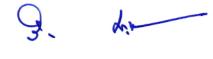                                       (นายวิชัย   ประภากรแก้วรัตน์)                                       นายกเทศมนตรีตำบลหนองบัวโคก